VedtekterVedtekter for STØH, studentforeningen vedHandelshøyskolen i TrondheimOppdatert etter ekstraordinær generalforsamling 23.02.2016INNHOLD§ 1		NAVN									3§ 2		FORMÅL									3§ 3		MEDLEMSKAP								3§ 4		DOKUMENTER								4§ 5		DISIPLINÆRBESTEMMELSER					5§ 6		ORGANISASJON							6§ 6.1		ORGANISASJONSKART						6§ 6.2		STUDENTRÅDET							7§ 6.3		STYRET									8§ 6.4		UTVALG									9§ 6.5		KONTROLLKOMITEEN						10§ 6.6		ORGANISASJONSKOMITEEN					11§ 6.7		VALG TIL STUDENTTINGET					12§ 7		VALG									13§ 8		GENERALFORSAMLINGEN					14§ 9		EKSTRAORDINÆR GENERALFORSAMLING		15§ 10		ALLMØTE									16§ 11		FRAVIKELSE AV REGLENE I DENNE LOV			17§ 12		OPPLØSNING								18§ 13		NSO										19§ 14		IKRAFTTREDEN							20LOVER FOR STØH§1		NAVN«STØH» Studentforeningen ved Handelshøyskolen i Trondheim.Foreningens internasjonale navn er:“Student Union of Trondheim Business School“,forkortet ”STBS”.§2		FORMÅLStudentforeningen er partipolitisk uavhengig.Studentforeningen skal være miljøskapende ved å aktivisere studentene faglig og sosialt.Studentforeningen skal ivareta studentenes interesser i forhold til skolens ledelse, øvrige studentorganisasjoner, offentlige organisasjoner, myndigheter og næringslivet.Studentforeningen skal arbeide for studiets og skolens anseelse.§3		MEDLEMSKAPStudentene ved avdelingen er medlemmer. Medlemsavgiften betales sammen med papiravgiften ved begynnelsen av hvert semester. Studenter som ikke ønsker å være medlemmer i foreningen kan melde seg ut og få tilbake fastsatt medlemsavgift, såfremt dette gjøres skriftlig, rettet til styret STØH, innen 15.oktober for høstsemesteret og 15.mars for vårsemesteret. Ny vedtektAlle foreningens medlemmer må betale for medlemskap. Medlemskap er frivillig for alle studenter ved Handelshøyskolen i Trondheims Kursvirksomhet. Ny vedtektMedlemskap er frivillig for alle studenter ved Handelshøyskolen i Trondheim. Registrering skjer på den måten Styret bestemmer. Medlemskapet gjelder det semesteret medlemsavgiften er betalt for. Ny vedtektRegistrering skjer på den måten styret bestemmer. Normalt sett betales kontingenten for ett år av gangen, ved inngangen av høstsemesteret.  4) Medlemmene plikter å gjøre seg kjent med vedtektene, og å overholde vedtekter og bestemmelser.§4		DOKUMENTERStudentforeningen ved Handelshøyskolen i Trondheim har følgende styringsdokumenter:- Vedtekter- Forskrifter- ErfaringsrapporterVedtekter er organisasjonens formelle regler, og er overordnet øvrige styringsdokumenter. Endring av vedtektene skal vedtas av Generalforsamlingen.Forskriftene gir retningslinjer for organisasjonens årlige aktivitet, og skal være i tråd med vedtektene. Forskriftene reguleres av styret. Erfaringsrapportene er en årsberetning fra foregående år, og utarbeides av den enkelte som har verv i studentutvalget. Disse skal arkiveres.§5		DISIPLINÆRBESTEMMELSERStyret kan for kortere eller lengre tid ekskludere et medlem fra foreningen for handling som skader studentforeningens formål og anseelse, forsettlig overtredelse av foreningens vedtekter eller ringeakt for beslutning fattet av generalforsamling eller styret.Vedtak om eksklusjon krever 2/3 flertall i fulltallig styremøte.Forhold som nevnt i punkt 1 anses som foreldet dersom de ikke er tatt opp innen 12 mnd. etter at hendelsen fant sted.Ved behandling av disiplinærsaker skal styret nedsette en disiplinærkomité som skal forberede saken og avgi sin innstilling til styret innen 1 mnd. Komiteen nedsettes etter pkt 5.Disiplinærkomiteen skal minst bestå av to representanter fra KK, foreningens leder samt en person fra fagstaben. I økonomiske saker tiltres disiplinærkomiteen av foreningens revisor. Ved disiplinærsak av et SU-medlem, blir det opp til KK å avgjøre om leder er inhabil.Styrets avgjørelse kan innen 14 dager etter at avgjørelsen er meddelt vedkommende, ankes inn for avdelingens høyeste organ, Avdelingsstyret. Ny vedtektStyrets avgjørelse kan innen 14 dager etter at avgjørelsen er meddelt vedkommende, ankes inn for fakultetets høyeste organ, fakultetsstyret. §6		ORGANISASJON§6.1	ORGANISASJONSKART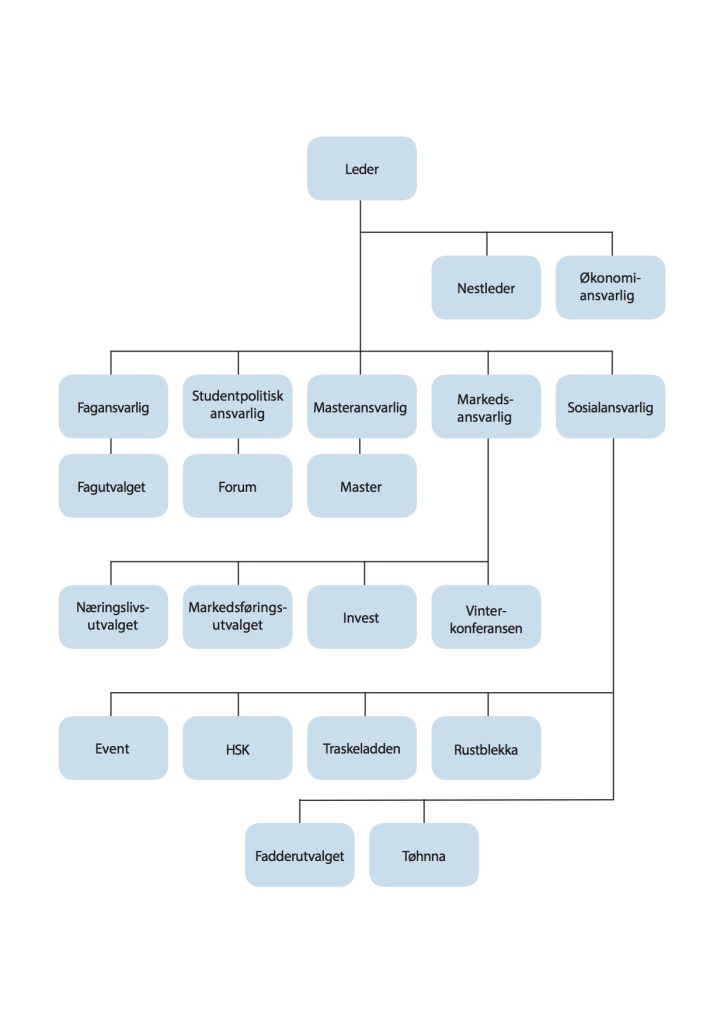 §6.2	STUDENTUTVALGET, HERETTER FORKORTET TIL SUNY VEDTEKTSTUDENTRÅDET, HERETTER FORKORTET TIL SRSR-møterSR består av styret og utvalgslederne i STØH. Alle SR-medlemmer har møteplikt til SR-møter. Leder og nestleder i styret i STØH er henholdsvis leder og nestleder i SR.SR skal ha møte minst 1 gang i semesteret og ellers når 1 SU-medlem krever det.SR er beslutningsdyktig når minst 2/3 av SRs medlemmer er tilstede.Kun styret i STØH og utvalgslederne har stemmerett.Et av styrets medlemmer leder SR-møtene.Ved stemmelikhet har styrets leder dobbeltstemme.Alle foreningens medlemmer har tale og forslagsrett ved SR-møter.I ekstraordinære tilfeller hvor styret finner det formålstjenlig kan styret, i overenstemmelse med KK, holde møtet lukket.SRs arbeidsoppgaverSR skal fatte vedtak i høringssaker.SR skal informere om valg til Studenttinget.SR skal ellers fatte vedtak i saker der styret finner det nødvendig.§6.3	STYRETStyretStyret skal per 01.01.2012 bestå av: Ny vedtektStyret skal bestå av:LederNestlederØkonomiansvarligFagansvarligSosialansvarligStudentpolitisk ansvarligMarkedsansvarligMasteransvarligStyremøterStyremøter skal holdes når lederen eller to av styrets medlemmer ønsker det. Styret bestemmer selv sin forretningsorden og fører protokoll over saksbehandlingen.Styrets møter sammenkalles og ledes av et av styrets medlemmer.Styret er beslutningsdyktig når 2/3 av styrets medlemmer er tilstede.Kun styremedlemmer har stemmerett.Saker i styret avgjøres ved absolutt flertall (dvs. minst 50% av de avgitte stemmer) hvis ikke annet er sagt i denne lov.Ny vedtektSaker i styret avgjøres ved absolutt flertall (dvs. over 50% av alle styremedlemmers stemmer) Ved stemmelikhet avgjør lederens stemme.Ved lederens fravær trer nestleder inn som stedfortreder.Alle foreningens medlemmer har forslags- og møterett ved styremøter.I ekstraordinære tilfeller hvor styret finner det formålstjenlig kan styret, i overenstemmelse med KK, holde møtet lukket.OppgaverStyret er ansvarlig for den daglige drift av foreningen og skal i samråd med gruppelederne og utvalgslederne koordinere arbeidet mellom utvalgene.Styret skal gjøre kjent for studentene dagsorden for Styrets og Sus møter. Referater fra disse møtene skal også gjøres kjent. Dette gjelder ikke saker som nevnt under §5.1, §6.2.1 h), §6.3.2 i) Ny vedtektStyret skal gjøre kjent for studentene for styrets og SRs møter. Referater fra disse møtene skal også gjøres kjent. Dette gjelder ikke saker som nevnt under §5.1, §6.2.1 h) og §6.3.2 i)Styret skal i samråd med gruppeledere og utvalgsledere vurdere å revidere gjeldende arbeidsinstrukser og godkjenne disse.Styret skal sørge for at alle verv er besatt. Hvis en valgt representant trekker seg, skal styret umiddelbart oppnevne en ny representant som sitter perioden ut.Styret skal føre regnskap for sin virksomhet etter god regnskapsskikk. Foreningens regnskap går fra 1. januar til 31. desember.Styret godkjenner utvalgenes årsregnskaper og årsrapporter. Disse må leveres innen 1. februar.Styret kan ikke overstige totalbudsjetterte kostnader med mer enn 5%. Øker inntektene utover 5%, kan kostnadene øke tilsvarende.Foreningens leder og fagansvarlig skal være studentenes representanter i avdelingsstyret. Masteransvarlig er fast tilhører og 1. vara. Nestleder og studentpolitisk ansvarlig er vararepresentanter, i nevnte rekkefølge.Fagansvarlig sitter i tilsettingsutvalget ved avdelingen. Ett varamedlem velges av styret.Ved reiser gjelder følgende, forutsatt godkjennelse fra styret:Transport dekkes med 100% av STØH. Befordringsmiddel er billigste reisemåte. Ved reiser over 5 timer vurderes reisemåte. Dette må tas opp med økonomiansvarlig.Ved reiser i tilknytning til STØHs arbeid, vil det bli refundert faktiske utgifter med privat bil eller offentlig transportmiddel. Billigste reisemåte skal velges. Det er utvalgsleder som gir tillatelse til medlemmer å reise, bestemmer reisemåte og som godkjenner kravet til refusjon. Kilometergodtgjørelse ved bruk av privat bil skal tilsvare de til enhver tid gjeldende statssatser for bruk av privatbil.Kost og losji dekkes med inntil kr. 200,- pr. døgn av STØH. Resterende beløp må utvalgene finansiere på annen måte.Deltakeravgift ved faglige arrangementer dekkes med 100%.Deltakeravgift ved sosiale arrangementer dekkes med 100%.Verdi på enkeltgaver kan ikke overskride 600 kr.Styret er ansvarlig for STØHs representasjonsoppgaver, og prioriteringen av disse. Utvalgene prioriterer egen aktivitet innenfor gitte rammer.Styrets leder tegner STØHs firma.STØH-styret har kontrollansvar av STØH-kapital. STØH-styret gis fullmakt til å øke/redusere beholdningen i STØH-kapital når styret mener det er nødvendig.§6.4	UTVALGSom utvalg er å betrakte alle de grupper som innenfor studentforeningens totale organisasjon er satt til å utføre en spesiell funksjon. Per 18.03.2015 gjelder dette:FagutvalgetForumRustblekkaTøhnnaMasterEventInvestVinterkonferansenNæringslivsutvalgetTraskeladdenMarkedsføringsutvalgetFadderutvalgetGeneralforsamlingen godkjenner nye utvalg, og vedtar nedleggelsen av gamle utvalg.Utvalgslederne velges av valgmøtet.Med unntak for:Leder for Vinterkonferansen velges på generalforsamlingen.Leder for Markedsføringsutvalget velges på generalforsamlingen.Ny vedtekt, tilleggLeder for forum, som velges eksternt til studenttinget. Vedkommende velger også selv om den ønsker å sitte som utvalgsleder, dette innebærer også å sitte i STØH-styret som studentpolitisk ansvarlig. Utvalgene er pålagt å følge de gjeldende arbeidsinstrukser. De skal også føre regnskap for sin virksomhet etter god regnskapsskikk. Utvalgenes regnskap går fra 1.1.–31.12.Med unntak for:Vinterkonferansen, hvor regnskapet går fra 1.6–31.5.MU, hvor regnskapet går fra 1.6–31.5Verdi på enkeltgaver kan ikke overskride 600 kr.Utvalgenes årlige overskudd skal STØH-styret, i samarbeid med utvalgets sittende leder, disponere til:Det gjeldende utvalgetAndre utvalgSTØH-styretØkonomiske disposisjoner som ikke tilhører utvalgets daglige drift skal godkjennes av styret.Før utbetaling av beløp fra og med kr 10 000, må det foreligge en godkjenning fra leder eller økonomiansvarlig i styret.§6.5	KONTROLLKOMITEEN (KK)KK består av tre medlemmer valgt av valgmøtet, derav en er revisor eller en revisorstudent, heretter kalt revisor. Ingen kan samtidig være medlem av KK og sitte i SR eller inneha verv av økonomisk karakter. Ny vedtekt, tillegg; Leder for KK må være revisor. KK har rett og plikt til å følge med i:SRs, styrets og utvalgenes disposisjoner for å påse at STØHs lover og generalforsamlingsvedtak blir fulgt opp.Hvordan STØHs økonomiske midler disponeres. Finner KK at midlene disponeres uforsvarlig, eventuelt at det har foregått misligheter, skal KK påtale dette ovenfor styret, utvalgene og generalforsamlingen.KK skal dokumentere jobben de gjør gjennom året.KK avgir ved generalforsamlingen en skriftlig beretning der de vurderer de disposisjoner som er gjort i løpet av perioden.Revisor skal revidere regnskapet etter god revisjonsskikk hver gang økonomiansvarlig skiftes ut og før hver generalforsamling. Revisjonsberetning skal avlegges for styret og generalforsamlingen.Regnskapene skal forelegges revisor på forlangende.§6.6	ORGANISASJONSKOMITEENOK består av tre eller flere STØH-medlemmer der leder skal ha vært aktiv deltaker i studentforeningen. Leder kan ikke samtidig sitte i SU.OK er et rådgivende organ for studentforeningen og har ingen formell makt.OK har talerett på generalforsamlingen.OK leder sitter fra 01.07 til 30.06, og blir valgt av styret.OK er pliktige til å komme med synspunkter i de saker SR ber om.§6.7	VALG TIL STUDENTPARLAMENTETNy vedtekt§6.7	VALG TIL STUDENTTINGETHandelshøyskolen i Trondheim sin representant på Studenttinget ved NTNU velges i henhold til de til enhver tid gjeldende regler for valg på Studenttinget. Alle registrerte studenter ved Handelshøyskolen kan stille til valg på Studenttinget. Ny vedtektHandelshøyskolen i Trondheim sin representant på Studenttinget ved NTNU velges i henhold til de til enhver tid gjeldende regler for valg på Studenttinget. Alle registrerte studenter ved Handelshøyskolen kan stille til valg på Studenttinget. Dersom denne representanten ønsker å sitte i STØH-styret, vil personen gå under tittelen Studentpolitisk ansvarlig. §7		VALGStyret skal 1 -en- uke før valget legge frem en oversikt over kandidater til styret og utvalgsledere.ValgmøtetValgmøtet skal avholdes før 1. november. Valgmøtet er beslutningsdyktig når 1/6 av dagstudentene er tilstede.Valgmøtet skal:Godkjenne innkallelse og dagsordenVelge ordstyrer, referent og tellekorpsVelge:Styrets medlemmer, Tillegg vedtekt; med unntak av studentpolitisk ansvarlig. UtvalgsledereKontrollkomitéGodkjenne det sittende styrets forslag til handlingsplan og budsjett for:VinterkonferansenMarkedsføringsutvalgetRegler for valgBare medlemmer av foreningen har stemmerett og kan stille til valg.Blank stemme telles som avgitt stemme.Alle valg avgjøres ved simpelt flertall. Med unntak av:Lederen velges dog ved absolutt flertall. Valg skal foregå skriftlig dersom det er flere kandidater til en stilling. Foreningens leder skal velges skriftlig.Hvis en kandidat stiller til ett verv, og salen ønsker skriftlig valg, må kandidaten ha alminnelig flertall (mer enn 50% av stemmene).Alle studenter ved avdelingen har stemmerett ved valg av kandidater til styrer og råd fastsatt i Lov om universiteter og høgskoler.Forhåndsstemmer og fullmakter tillates ikke.Alle valg gjelder i en periode på 1 -ett- år. Perioden går fra 1. januar til 31. desember. Med unntak for:Vinterkonferansen, hvor lederen sitter i perioden fra 1.juni til 31.maiMarkedsføringsutvalget, hvor leder sitter fra 1. juni til 31.mai§8		GENERALFORSAMLINGENGeneralforsamlingen er foreningens høyeste myndighet.Bare medlemmer av foreningen har stemmerett.Generalforsamlingen skal avholdes innen utgangen av februar, og det til enhver tid sittende styret er ansvarlig for arrangementet.Ny vedtektGeneralforsamlingen skal avholdes innen utgangen av februar, og det sittende styret er ansvarlig for arrangementet.Generalforsamlingen er beslutningsdyktig når 1/6 av medlemmer er tilstede.InnkallingInnkalling til generalforsamlingen skal kunngjøres skriftlig 3 -tre- uker før generalforsamlingen.Dagsorden kunngjøres skriftlig 1 -en- uke før generalforsamlingen.Forslag til generalforsamlingen må være styret i hende senest 14 -fjorten- dager før generalforsamlingen. Forslagene skal være formulert skriftlig og signert av forslagsstiller.Forslag til generalforsamlingen som styret selv ønsker å fremme må være inne 7 -sju- dager før generalforsamlingen. Forslagene skal være formulert skriftlig og signert av forslagsstiller i styret.Forslag som er lovlig fremmet for generalforsamlingen skal vedlegges skriftlig innstilling fra styret.Generalforsamlingen skal:Godkjenne innkalling og dagsorden.Velge ordstyrer, referent og tellekorps.Fastsette foreningens kontingent.Bli informert av fjorårets styre om rapporter og regnskap, som inkluderer beretninger fra utvalg.Godkjenne KKs beretning, herunder rapporter og regnskap fra fjorårets styre som inkluderer beretninger fra utvalg.Godkjenne det sittende styrets forslag til handlingsplan og budsjett. Utvalgenes budsjetter presenteres som vedlegg til styrets budsjett, med unntak av:Vinterkonferansen fremlegger budsjett på valgmøtetMarkedsføringsutvalget fremlegger budsjett på valgmøtetBehandle innkomne forslag.Behandle eventuelle vedtektsendringer.Godkjenne eventuelle nye utvalg.Godkjenne søknader om økonomisk støtte fra utvalg under STØH.Orienteres om handlingsplaner og budsjetter for utvalg under STØH.AvstemmingsreglerAvstemminger avgjøres ved simpelt flertall. Avstemminger skal være skriftlig hvis 10 -ti- eller flere ønsker det.Endringer i vedtektene krever kvalifisert flertall, dvs. 2/3 av de avgitte stemmer.Forkastede forslag til vedtektsendringer kan ikke fremmes før neste ordinære generalforsamling.Forhåndsstemmer og fullmakter tillates ikke.BenkeforslagBenkeforslag er tillatt på saker som står på dagsorden. Benkeforslag skal være skriftlige og med to signaturer.Vedtektsendringer kan ikke fremmes som benkeforslag, unntatt er benkeforslag som kun endrer ordlyden i lovlig fremmet vedtak.MistillitsforslagMistillitsforslag kan rettes mot de enkelte av foreningens organer eller den enkelte tillitsvalgt.Mistillitsforslag innebærer at forslagsstilleren(e) kommer med forslag til nytt styre eller tillitsvalgt samtidig med forslaget.Mistillitsforslag blir tatt til følge med 2/3 flertall.§9		EKSTRAORDINÆR GENERALFORSAMLINGEkstraordinær generalforsamling innkalles av styret når de finner det nødvendig eller når minst 1/6 av medlemmene, eller KK, krever det.På ekstraordinær generalforsamling skal kun de saker som er nevnt i innkallingen behandles. For øvrig gjelder de samme regler som for ordinær generalforsamling.§10	ALLMØTEAllmøte er et møte hvor alle studentene har adgang. Allmøte holdes i styrets regi og skal ha en dagsorden. Allmøte avholdes når styret eller 50 av medlemmene bestemmer det.Allmøte avholdes hvis KK forlanger det. Styret innkaller til allmøte etter gjeldende regler.Allmøte er beslutningsdyktig når 1/10 av dagstudentene er tilstede.Foreløpig dagsorden for allmøtet skal kunngjøres 5 -fem- dager før møtet. Saker under eventuelt kan ikke tas opp til avstemming.Foreløpig dagsorden skal leses opp ved begynnelsen av møtet. Inntil dagsorden er godkjent, kan styret eller dagstudentene få opp en presserende sak med 2/3 flertall. For øvrig gjelder samme regler som for generalforsamlingen §8 pkt. 7a, 8a og 9.§11	FRAVIKELSE AV REGLENE I DENNE LOV…….Reglene i §6 til og med §8 kan fravikes ved generalforsamling eller ekstraordinær generalforsamling hvis 90% av alle fremmøtte medlemmer ønsker det.§12	OPPLØSNINGBeslutning om oppløsning av foreningen kan bare treffes på den ordinære generalforsamling. Til gyldig beslutning kreves 3/4 flertall og at minst 3/4 av foreningens medlemmer deltar i avstemmingen. Hvis ikke det nødvendige stemmetall avgis, blir beslutningen gyldig ved å gjentas på ny generalforsamling, ordinær eller ekstraordinær, når beslutningen også her blir vedtatt med 3/4 av de avgitte stemmer.Ved oppløsning av foreningen skal midlene tilfalle et formål som vil tjene studentenes interesser. Beslutningen om anvendelse treffes av den generalforsamling der oppløsningen blir endelig besluttet. Beslutningen treffes med alminnelig flertall.§13	NSO Studentforeningens medlemmer er kollektivt innmeldt i Norsk Studentorganisasjon (NSO) gjennom Studenttinget ved universitetet.§14	IKRAFTTREDENLovene trer i kraft straks.